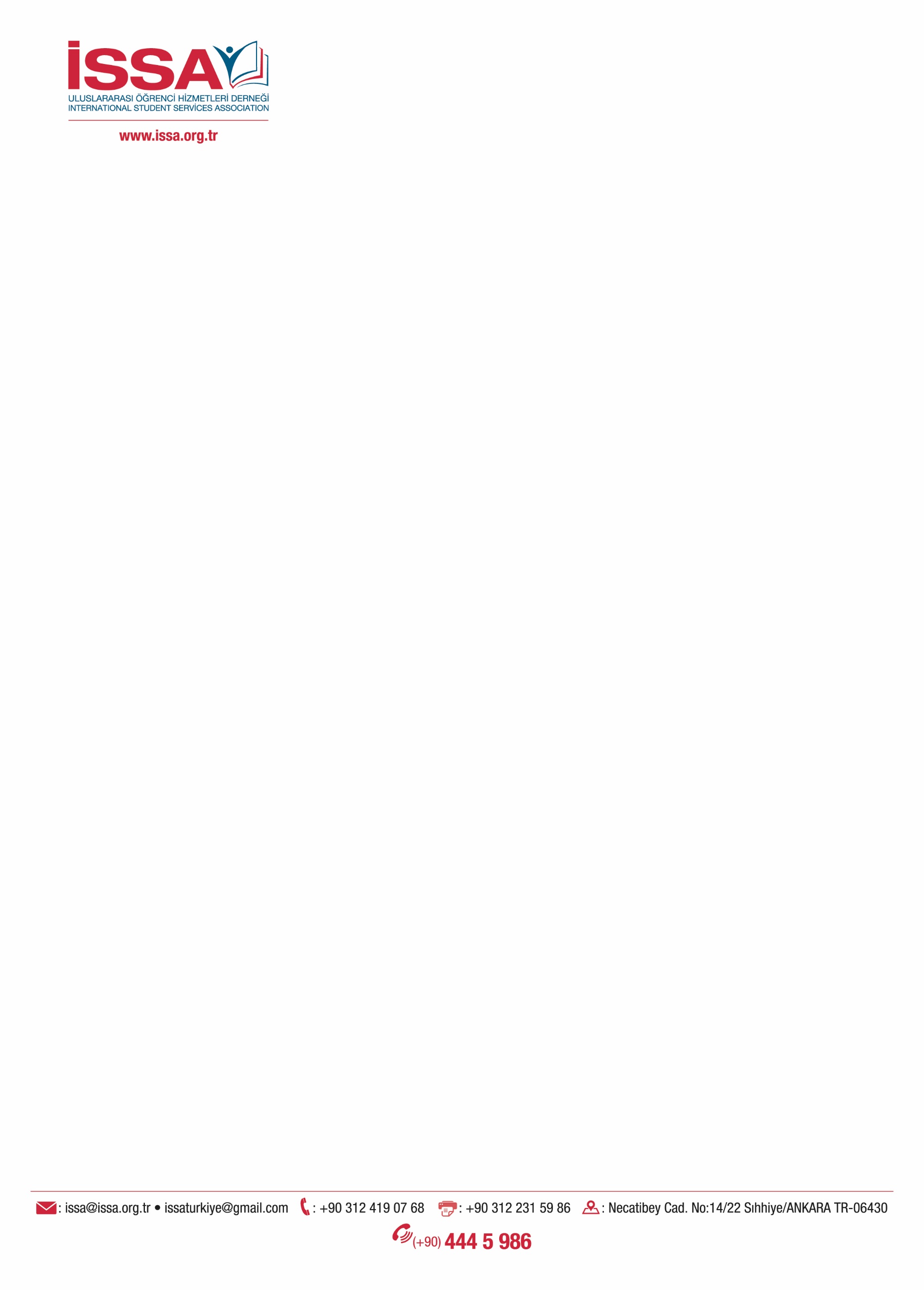 ISSA-TÜRK ÜNİVERSİTELERİ TANITIM GÜNLERİ (11-14 HAZİRAN 2020 ABUJA/NİJERYA)Sahra altı Afrika'da yer alan Nijerya ile son yıllarda ticari ekonomik ve sosyo kültürel alanda işbirliğimiz hızla artmaktadır. Nijerya 197 milyon nüfusu ile Dünyanın en kalabalık 7. ülkesi olup 2050 yılında 411 milyon nüfusu ile Dünyanın en kalabalık 3. ülke olması beklenmektedir. Yaklaşık bin yıl önce İslamiyet ile tanışmış olan Nijerya’nın bugün nüfusunun % 51 Müslümandır. İslam ülkelerinin kurduğu D8 üyesi olan Nijerya; kişi başı GSMH 2.040 USD, büyüme hızı %2, Afrika’nın en kalabalık ve Sahra altı Afrika’sının en zengin ülkesidir. Dünyanın 9. en zengin doğalgaz rezervlerine sahip ve Petrol ihracatı bakımından 6. sırada yer almaktadır.Nijerya’nın Eğitim sisteminde ciddi sorunlar olup yurt dışına çok sayıda üniversite öğrencisi göndermektedir. Nijerya’da 43 Federal, 47 Eyalet, 75 Özel olmak üzere toplamda 165 Üniversite vardır. Hükümet 2018 yılı itibari ile eğitime ayrılan bütçeyi  %7’den %26’ya çıkarmıştır. Yurt dışında okuyan Nijeryalı öğrenciler yıllık ortalama 3 Milyar USD harcama yapmaktadırlar.Sahra altı Afrika’sından ABD’de 38 bin, Çin’de 61 bin, Türkiye’de ise 12 bin öğrenci Üniversitede eğitim görmekte olup bunların ekseriyeti Nijerya’dandır. Türkiye’de eğitim gören Nijeryalı Üniversite öğrenci sayısı 1.562 olup bunların 536 Devlet üniversitesinde, 1.026 Vakıf üniversitelerindedir. Vakıf üniversitesinde öğrenim gören öğrencilerin %98’i İstanbul da yaşamaktadır. (2018-2019 Öğretim yılı YÖK verilerine göre)GEZİLER VE TÜRK ÜNİVERSİTELERİ TANITIM FUARI	12  Haziran 2020 Cuma günü önce Büyükelçilik ziyareti sonra şehirde kültürel gezi olacaktır. Akşam tanışma yemeği düzenlenecektir.             13-14 Haziran Cumartesi ve Pazar günü otel fuaye salonunda katılımcı üniversitelerin stantlarının olduğu bir Fuar düzenlenecektir. Her üniversite için derneğimiz tarafından standart bir stant tasarımı olacak ve salona yerleşimi tarafımızca yapılacaktır. Fuarda gün boyu katılımcılara yönelik anketler düzenlenecek ve çekilişler sonucunda burslar verilecektir. Programımızda 500’u aşkın öğrenciyle buluşma beklenmektedir. Fuar bitiminden sonra 14 Haziran akşamı serbest zaman olacaktır. Otelden saat 22:00 de Havaalanına gidilerek gece Türkiye’ye uçulacaktır. 15 Haziran Sabahı İstanbul’da olunacaktır.KATILIM BEDELİNE DÂHİL OLAN HİZMETLER (3.500 EURO)1- Sergi salonunda 15 m2’lik alan, stant dizaynı, bir masa, dört sandalye, bir stant 2- Tercümanlık hizmetleri, Kurum gezileri ve danışmanlık hizmetleri,  3- Havaalanı - Otel dâhil Nijerya’da ki  tüm transferler, 4- Bir akşam yemeği ve üç öğle yemeği derneğimiz tarafından ikram edilecektir.Etkinliğimiz Ticaret Bakanlığınca desteklenen fuarlar listesinde yer almaktadır. Tüm bu etkinlikler için katılım bedeli 3.500 Euro olup Ticaret Bakanlığı %70 oranında desteklemektedir. Ayrıca kurumda çalışanlardan maksimum iki kişinin uçak masrafları %70 oranında desteklenmektedir. Konaklama ve uçak bedeli paket dışında olup her katılımcı kendisi organize edebilir. İsteyen katılımcılara Acentemiz tarafından konaklama hizmeti bedeli karşılığında ayrıca verilecektir. Bir kişi için üç gecelik kahvaltı dâhil single konaklama 300 Euro’dur. Ayrıca her kurumdan iki kişiden fazla katılımcı olur ise ilave her kişi için ayrıca 150 Euro katılım bedeli tahsil edilecektir. Kayıtlarımız 30 Mayıs 2020 tarihide sona erecektir.PROGRAM   (11-14 HAZİRAN 2020)11 HAZİRAN 2020 PERŞEMBE  (GİDİŞ)18:50               İSTANBUL-NİJERYA UÇUŞ  (İSTANBUL HAVALİMANI THY / TK 0623) 23:30               NİJERYA / ABUJA HAVAALANINA VARIŞ  (UÇUŞ SÜRESİ 6 SAAT)00:00               OTELE GİRİŞ 12 HAZİRAN 2020  CUMA09:30-11:00    BÜYÜKELÇİLİK ZİYARETİ (Teyit bekleniyor)11.00-18 00    SERBEST ZAMAN / ŞEHİR GEZİSİ / ALIŞVERİŞ19:00 -21:00   AKŞAM TANIŞMA YEMEĞİ 13 HAZİRAN  2020  (CUMARTESİ) 10:00 - 17:00   TÜRK ÜNİVERSİTELERİ TANITIM FUARI + ÖĞLE YEMEĞİ 17:00                SERBEST ZAMAN 14 HAZİRAN 2020  (PAZAR)10:00 - 15:00   TÜRK ÜNİVERSİTELERİ TANITIM FUARI + ÖĞLE YEMEĞİ15:00-16:00    BURS ÇEKİLİŞ VE KAPANIŞ16:00–22:00   SERBEST ZAMAN22:00               OTELDEN ÇIKIŞ (Odalar en geç 12 00 de boşaltılmış olacaktır.)22:00               ABUJA  HAVALANINA GİDİŞ 00:20               İSTANBUL HAVALİMANINA UÇUŞ  (THY/TK 0624 ) (UÇUŞ SÜRESİ 6 SAAT)08:25               İSTANBUL HAVALİMANINA VARIŞ  (15 HAZİRAN 2020 PAZARTESİ)KONAKLAMA VE FUAR  OTELİ :  NİCON OTEL    http://www.niconluxury.com/   Adres : Plot 903 Tafawa Balewa Way Area 11, Garki – Abuja  /NigeriaİLETİŞİM:   Dursun AYDIN ( MD)  (ISSA BAŞKANI) :Tel : +90 532 417 74 98   /   +90 312 419 07 68   /   E-Posta: baskan@issa.org.trMustafa ESER (Yönetici)  Tel: 0 541 932 36 59   /   0 541 818 95 81   /   E-Posta: proje@issa.org.trBluestream  Agency : +234 803 433 3520             E posta: nigeria@issa.org.tr Ali Yusuf YAU (ISSA Öğrenci Danışmanı) :  Gsm / Whatssap: + 234 706 052 2807